Make Up Assignment for “Drag And Drop Activity” 		Name:____________________________________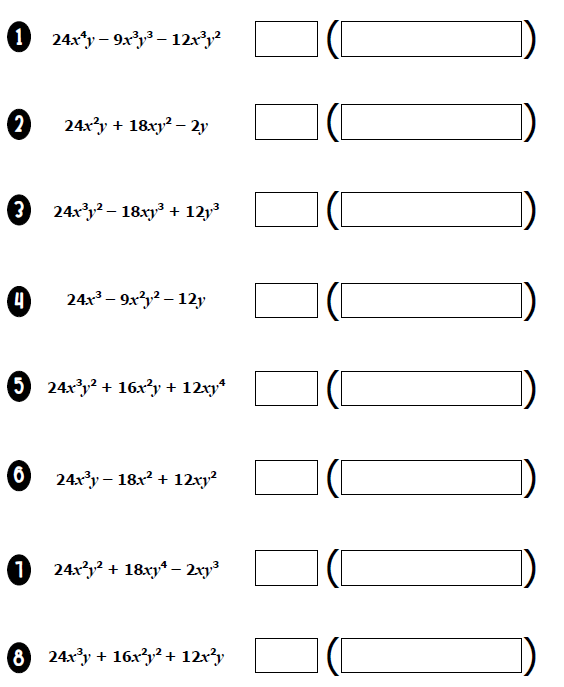 